韩山师范学院2023年退役大学生士兵普通专升本（校考）报名费缴费操作流程一、缴费时间：2023年3月4日至8日二、登录方式：方式一、电脑PC端：在电脑上的浏览器地址栏输入http://gzcx.hstc.edu.cn/xysf/进入登录界面。学生：在界面中的“用户名”一栏使用学生本人的身份证号、密码进行登录。（原始密码为：HSTC@身份证后六位）（原始密码字母都为大写，加@符合），点击导航栏的“其他缴费”按钮，选择需要缴的项目；请点击“下一步”按钮，确定支付金额无误后，选择微信支付后，将会弹出微信二维码，请使用微信APP扫一扫进行扫码支付，缴费完成显示支付成功界面。注意：请确认商户名称：韩山师范学院；方式二、手机移动端（只能通过微信进行扫码，不可以通过手机浏览器）在手机上通过扫以下二维码进入登录界面。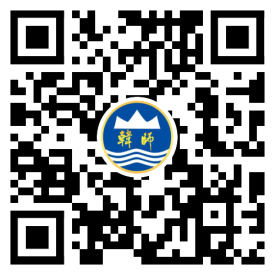 学生：在界面中的“用户名”一栏使用学生本人的身份证号、密码进行登录。（原始密码为：HSTC@身份证后六位）（原始密码字母都为大写，加@符合），点击导航栏的“其他缴费”按钮，选择需要缴的项目；请点击右下角“缴”按钮，确定支付金额无误后，选择微信支付后，将会弹出微信二维码支付，缴费完成显示支付成功界面。注意：请确认商户名称：韩山师范学院；三、缴费记录查询：点击记录栏的“交易查询”菜单，点击导航栏交易查询下的“已缴费信息”按钮，选择费用类型可以查询已缴费情况；点击“明细”按钮可以查询具体的缴费项目等信息。四、注意事项:1、缴费时请通过韩山师范学院财务部网站链接进入或直接输入系统地址。请确认支付网站地址：http://gzcx.hstc.edu.cn/xysf/2、通过微信缴费时，请确认收款方名称：韩山师范学院3、微信支付完成后，如缴费失败，请查询自己账户上是否已扣款成功，如已扣款切勿重复缴费。财务部咨询电话：0768-2523023招生办公室咨询电话：0768-2525449